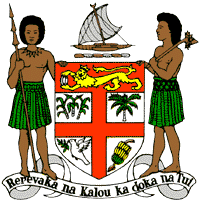 PERMANENT MISSION OF THE REPUBLIC OF FIJI TO THE UNITED NATIONSOFFICE AND OTHER INTERNATIONAL ORGANISATIONS AT GENEVA40TH SESSION OF THE UPR WORKING GROUP SYRIAN ARAB REPUBLICFiji commends the Syrian Arab Republic for the achievements in the implementation of the recommendations from its previous cycle, and for its efforts in advancing its commitments to the protection and promotion of human rights during an ongoing conflict. Fiji offers the following recommendations: Intensify efforts to develop and strengthen climate change and disaster risk reduction frameworks. Consider positively the establishment of a moratorium on the death penalty with a view to its abolition. Strengthen efforts to address violence against women, children and against all persons on the basis of their sexual orientation and gender identity, including measures to prevent violence and support survivors, as well as by removing obstacles that prevent access to justice. Allocate the necessary human, technical and financial resources to effectively implement its national plan to combat human trafficking, with a focus on trafficking of women and children.We wish the Syrian Arab Republic a successful review.  